　RGB-Dセンサー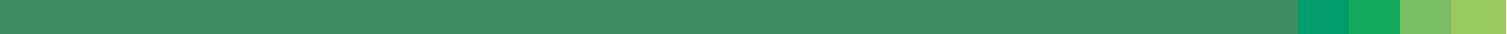 　３次元の色と形を計測する装置．得られるデータは色付きの３次元点群データ．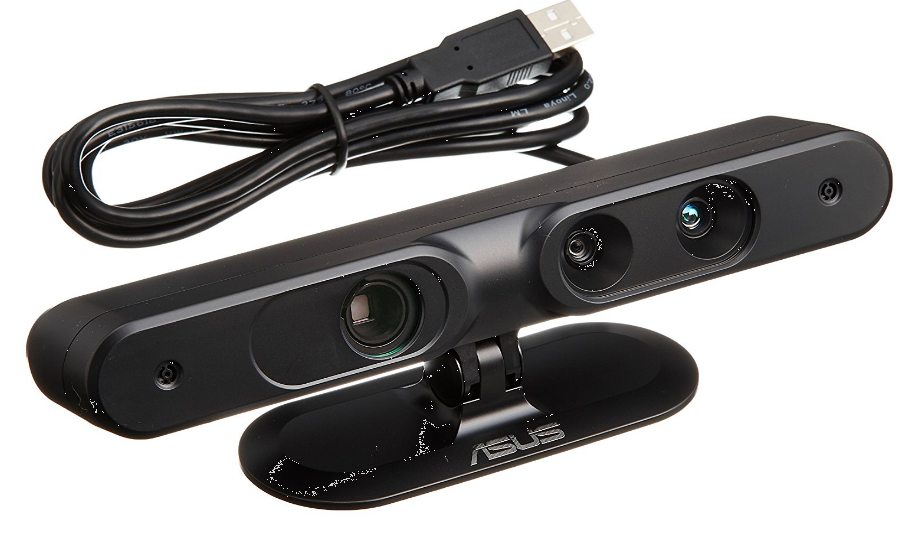 図．RGB-Dセンサーの１つ．Xtion Pro の外観（amazon.co.jp より転載）Kinectもそうです． ３次元点群データ　　３次元の点がたくさん記述されたデータ．　　実は，それぞれの点は，　　　・座標 (x, y, z) と色情報 (R, G, B) を属性として持つ場合　　　・座標 (x, y, z) とラベル番号を属性として持つ場合    などいろいろありえる．　　　　（要点は）        1つのオブジェクトの表面　＝　多数の点の集まり（３次元点群データ）　　　　として扱う ３次元点群データのファイル形式の例　アスキー形式　　１行で１つの点．半角の空白文字でデータが区切られている．　　行の中には，x, y, z の値．あわせて付加情報が付いてくることが多い．    前も使ったファイル cloud_0.asc では，ラベル番号（「2」などの数値）が付いている．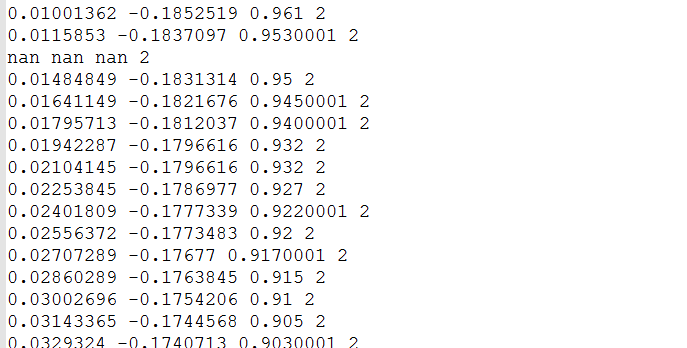 図．3次元点群データファイルの例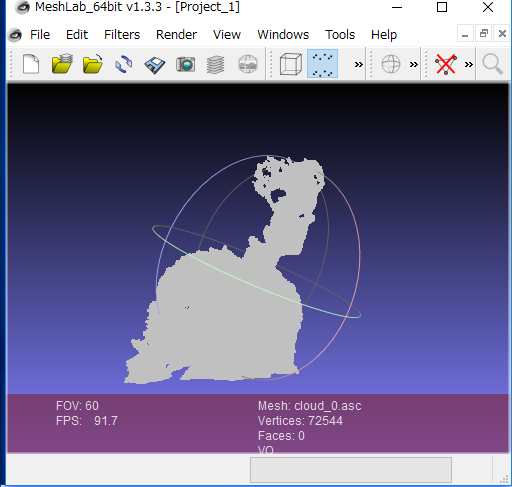 図．meshlab で表示◆　インターネットで公開されている RGB-D データセットの例	https://rgbd-dataset.cs.washington.edu/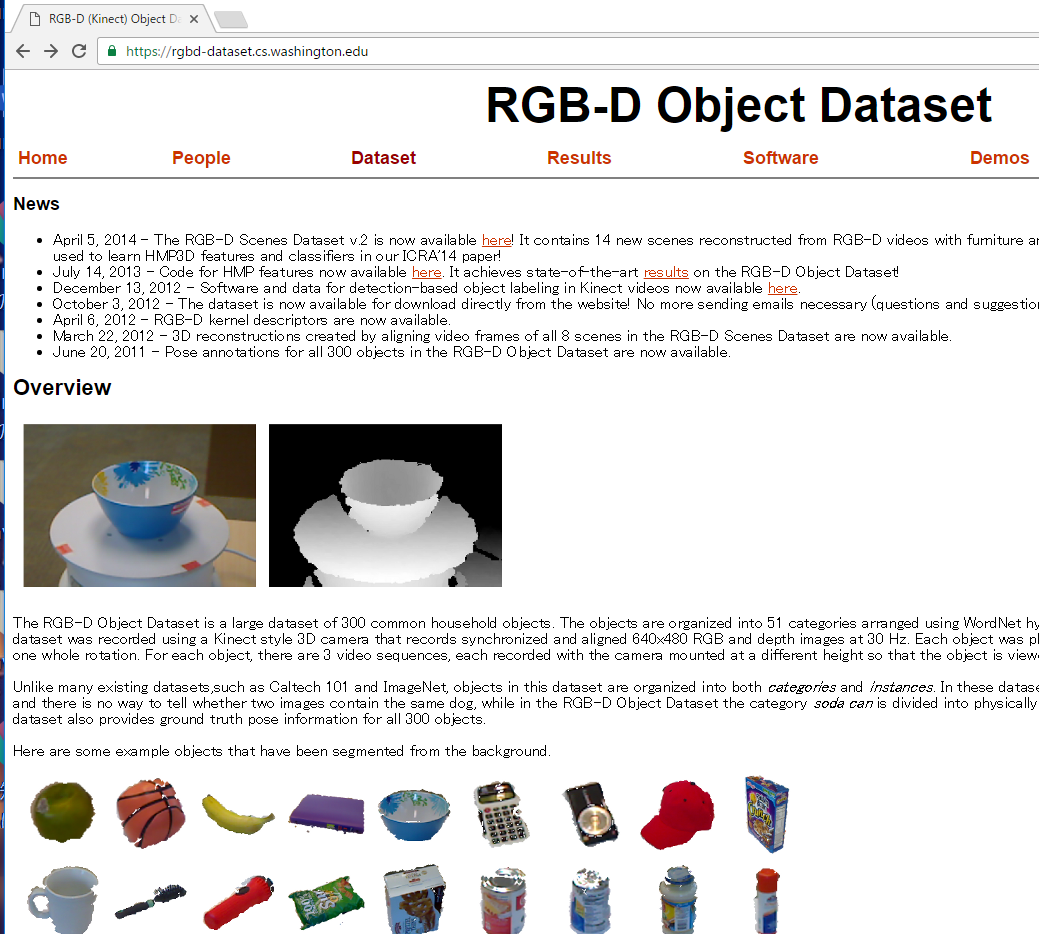 	http://redwood-data.org/3dscan/dataset.html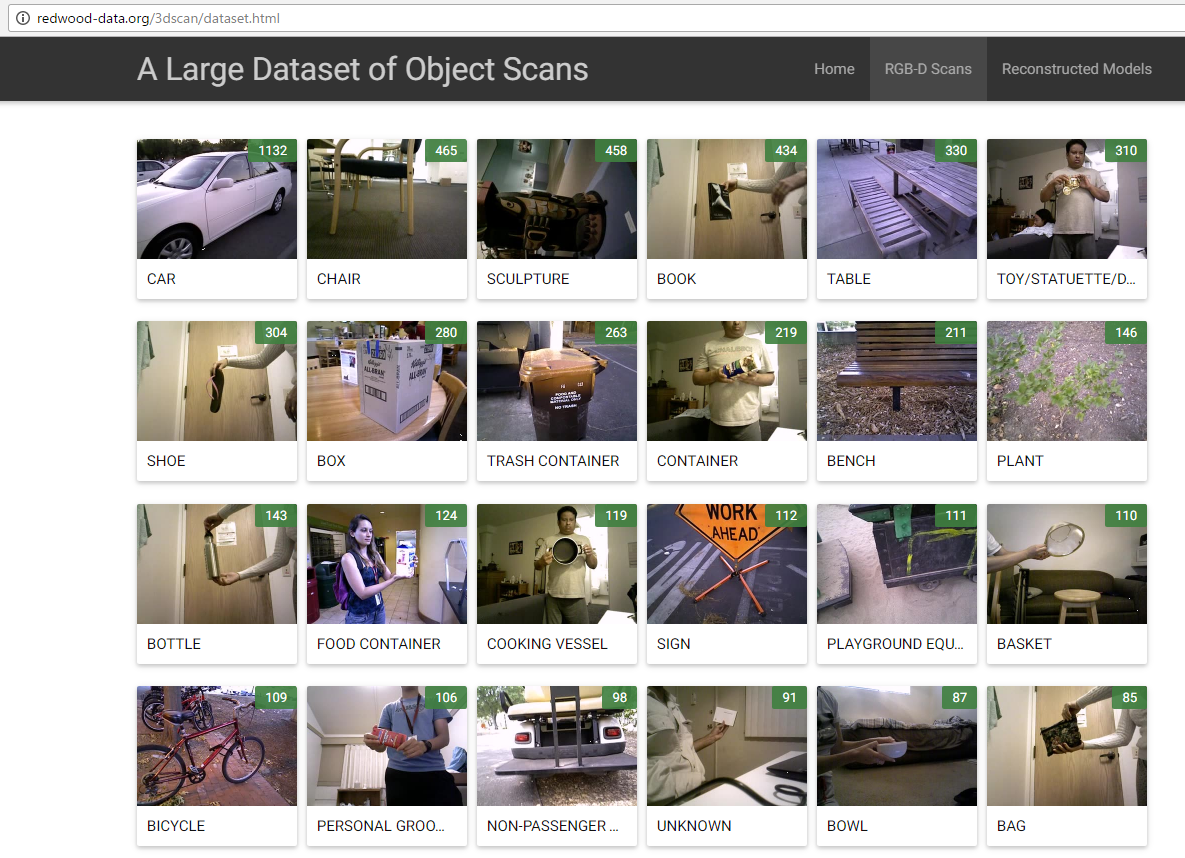 ３．3次元点群データをPythonで表示 前も使った cloud_0.ascというファイル名の点群データファイルを使う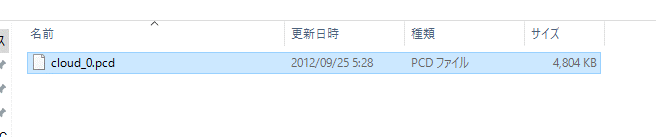  cloud_0.asc を C:\ の直下にコピー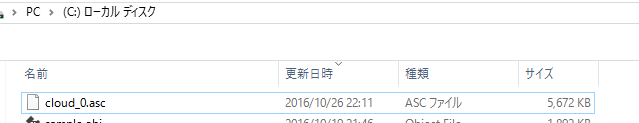 ③ 点群データを3次元プロット※　「pandas.read_table("C:/cloud_0.asc", sep="\s+", header=None)」は，半角の空白文字で区切られたデータファイルを読み込むときの決まり文句import pandasa = pandas.read_table("C:/cloud_0.asc", sep="\s+", header=None)a = a.dropna()fig = plt.figure()ax = Axes3D(fig)ax.scatter3D(np.ravel(a[0]),np.ravel(a[1]),np.ravel(a[2]), s=1, depthshade=False)plt.show()別ウインドウが開く．マウス操作でいろいろ回転ことは可能だが，処理が重いので，慌てずに操作する．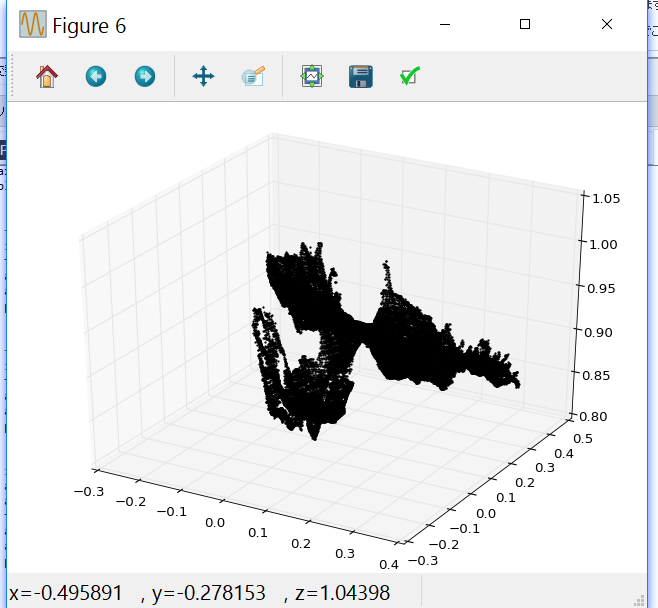 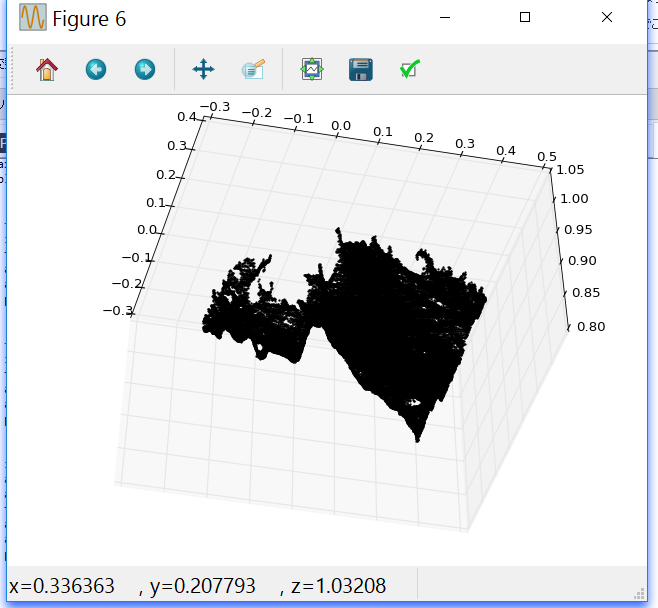 